Document à compléter pour une Formation tout ou en partie à distance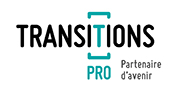                                                                                                      (en plus du programme pédagogique à fournir dans la demande de financement)Informations et données relatives au suivi de l’action, à l’accompagnement et à l’assistance technique et pédagogique du bénéficiaire :------DUREE DES SEQUENCES ASYNCHRONES (seront à attester par certificats mensuels de réalisation)DUREE DES SEQUENCES SYNCHRONES (seront à attester par attestations de présence mensuelles)Durée des séquences en heuresSéquences en présentiel (présence physique dans le centre de formation avec un formateur) :------….. heuresSéquences à distance (en classes virtuelles avec un formateur) :-----….. heuresSéquences de stage pratique en entreprise….. heures    Sous-total A (1+2+3) :….. heuresSéquences de travail personnel estimé au regard de la production de travaux obligatoiresDescriptifs des travaux exigésDurées estimées pour la réalisation des travaux(en heures)Jalons d’évaluation de ces travauxSous-total B :….. heuresTOTAL A + B :….. heures